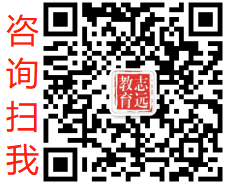 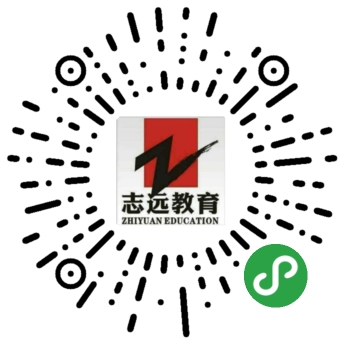 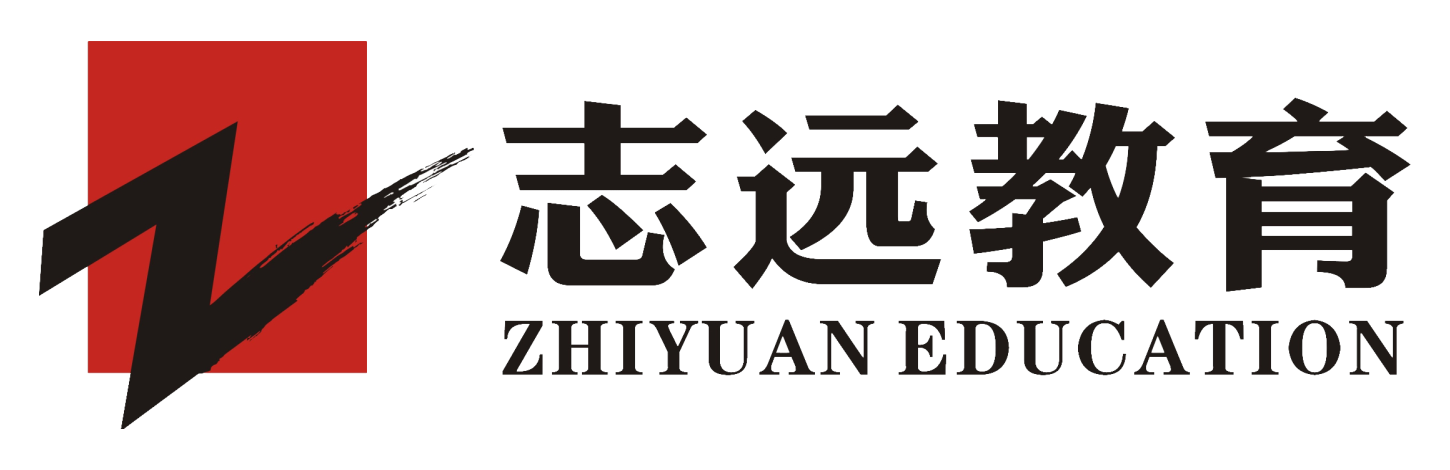 附件2工作证明参考模板姓名        ，性别     ，身份证号码                 ，从      年     月          日至      年     月      日在我单位从事                      工作。以上情况属实，专此证明。                               年      月      日                            单位（盖章）：